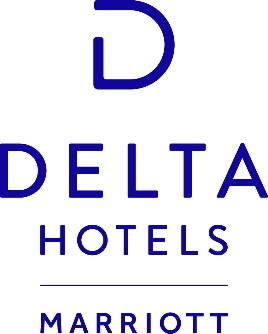 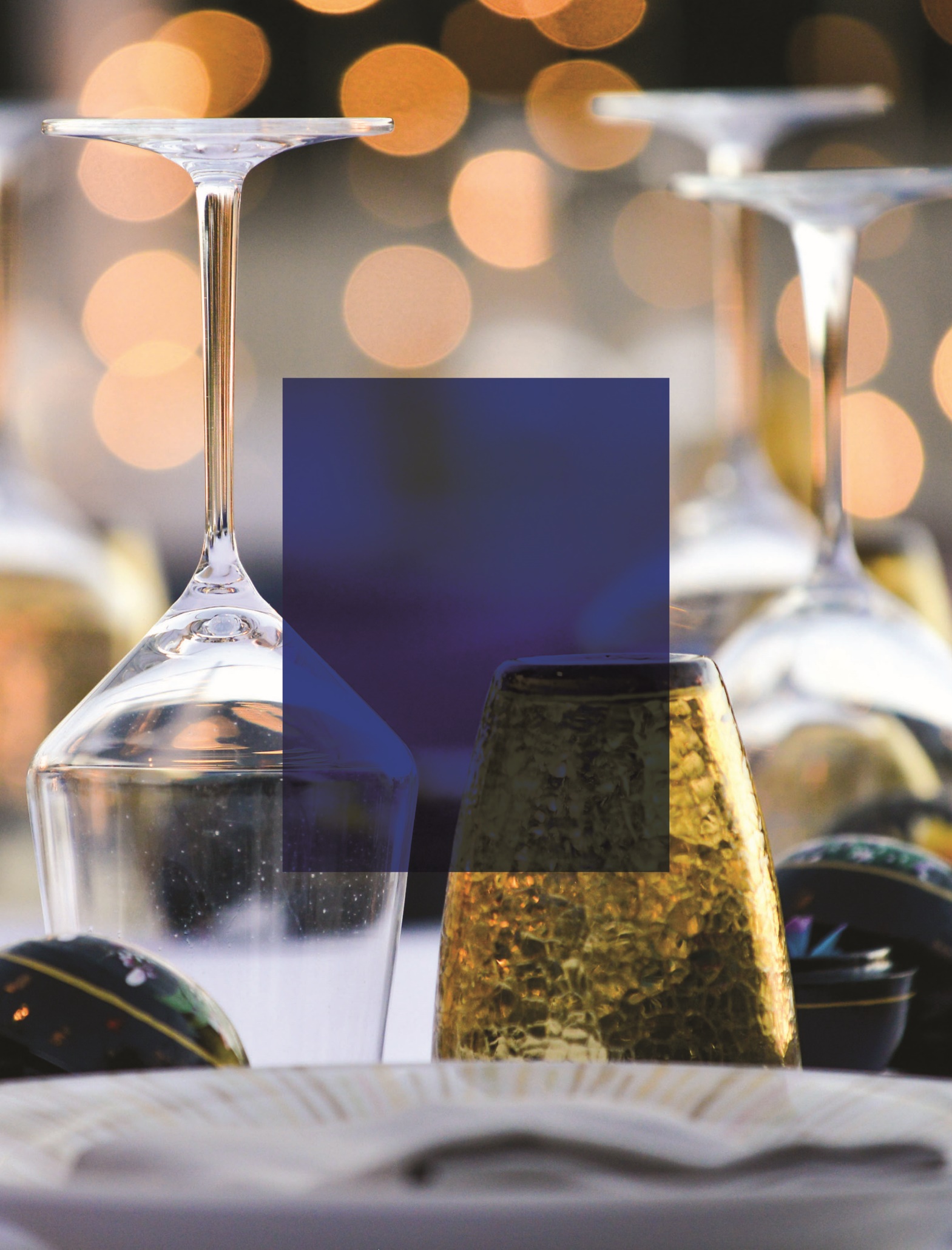 BREAKFASTFreshly Brewed Starbucks Coffee, Selection of Teavana Hot Teas, Skim and 2% Milks, Orange Juice, and Apple Juice are Included with Each Buffet SelectionSIMPLE START $12Assorted Pastries, Muffins, and BagelsSeasonal PreservesWhipped ButterWhipped Cream CheeseHEALTHY START $15KIND BarsSliced Fresh Seasonal FruitsYogurt ParfaitsHard Boiled EggsDELTA DELUXE $16Assorted Pastries and MuffinsSliced Fresh Seasonal FruitsIndividual Assorted Greek YogurtsScrambled EggsBreakfast PotatoesChoice of: Bacon, Sausage, Ham or Turkey SausageBREAKSBreaks Are Available for One Hour, Minimum Of 15 GuestsEXECUTIVE $16Fresh Sliced Seasonal Fruit, Vegetable Crudités with Light Dip, Assorted Cookies and Brownies, Assorted Soft Drinks, Bottled WaterTAKE A DIP $14Hummus and Pita Chips, Salsa and Tortilla Chips, Assorted Soft Drinks, Bottled WaterCOOKIES AND MILK $12Freshly Baked Chocolate Chip Cookies, KIND Bars, 2% Milk, Almond Milk, Assorted Soft Drinks, Bottled WaterENHANCEMENTSFarm Fresh Scrambled Eggs $3Waffles with Whipped Butter & Maple Syrup $4Choice of: Bacon, Sausage, Ham or Turkey Sausage $3Individual Assorted Greek Yogurts $3.25 EachFruit, Granola, and Yogurt Parfait $5.00 EachHard Boiled Eggs – $25 DozenAssorted Breakfast Pastries - $30 Dozen(Blueberry Muffin, Cheese Danish, Chocolate Croissant, Carrot Cake Muffin)KIND Bars - $2.50 EachCliff Bars - $3.25 EachBEVERAGESFreshly Brewed Starbucks Coffee, Hot or Iced - $32 GallonHot Water with a Selection of Teavana Teas - $28 GallonFresh Orange Juice or Apple Juice – $12 CarafeAssorted Bottled Juices $3 EachAssorted Still and Sparkling Waters – $3 EachAssorted Soft Drinks (Pepsi products) - $2.50 EachLemonade or Iced Tea $22 GallonBEVERAGE PACKAGESIncludes Starbucks Coffee, Selection of Teavana Hot Teas, Iced Tea, Assorted Soft Drinks, Bottled WaterAll Day Beverages $18 (Maximum 8 hours)Half Day Beverages $14 (Maximum 4 hours)Two Hour Beverages $12 (Maximum 2 hours)LUNCHBUFFETIncludes Iced Tea, Lemonade and Water Service; Minimum of 20 GuestsFIESTA $22Mexican Salad with Mixed Greens, Red Onion, Tomatoes, Bell Peppers, Cucumbers, Corn, Garbanzo Beans, Shredded Cheese, and Cilantro Ranch Dressing, Tortilla Chips with Salsa & Guacamole, Cheese Quesadillas, Chicken Enchiladas, Beef Taquitos, Spanish Rice and Black Beans, Fried Mexican Cinnamon Churros, Assorted Toppings, Salsa, Sour Cream, Cheese, Hot SaucePIZZA & PASTA $20Caesar Salad, Garlic Bread Sticks with Marinara Sauce, Assorted Pizzas, Penne Pasta with Alfredo SauceAdd Chicken, Meatballs, or Italian Sausage +$4DELI $18Royal Garden Salad with Dressings, Sliced Smoked Ham, Turkey, Salami, Assorted Deli Cheeses, Ciabatta, Flatbread, Wheat Bread, Kettle Potato Chips & French Onion Dip, Homemade Pasta Salad, Assorted Toppings including Lettuce, Sliced Tomato, Sliced Onion, Pickles, Mayonnaise, MustardHOT POTATO! $15Jumbo Baked Potatoes, Royal Garden SaladToppings Bar Includes: Cheddar Cheese Sauce, Steamed Broccoli, Crumbled Bacon, Chicken, Scallions, Sour Cream, JalapenosAdd Beef or Veggie Chili +$2BOXED LUNCH SELECTIONSSANDWICH $16(Choice of 2)Roasted Turkey and Swiss Cheese with Lettuce, Tomato, Mayonnaise on WheatHouse Chicken Salad with Lettuce, Tomato on FlatbreadItalian with Ham, Salami, Cheese, Red Onion, Tomato, Lettuce, Vinaigrette on CiabattaFalafel Sliders on Brioche BunsVeggies and HummusFreshly Baked Chocolate Chip CookieSelection of soft drinks and bottled watersSALAD $17(Choice of 2)Royal Garden Salad with Chicken or ShrimpCaesar Salad with Chicken or ShrimpGreek Salad with Chicken or ShrimpCrispy Asian Salad with Chicken or ShrimpWarm FlatbreadFreshly Baked Chocolate Chip CookieSelection of soft drinks and bottled waters*ASK YOUR SALES MANAGER FOR PLATED LUNCH MENU OPTIONS*ALL DAY MEETING PACKAGEMinimum of 20 GuestsAvailable from 8AM – 6PM Monday Through FridaySIMPLY PERFECT MEETING $44ALL DAY BEVERAGE SERVICEStarbucks Coffee (Hot or Iced)Selection of Teavana Hot TeasIced TeaAssorted Soft DrinksBottled WaterSIMPLE START BREAKFASTAssorted Pastries, Muffins, and BagelsSeasonal PreservesWhipped ButterWhipped Cream CheeseSkim and 2% MilksOrange JuiceApple JuiceBOXED LUNCHChoice of Either Boxed Sandwiches or SaladsAFTERNOON BREAKChoice of the TAKE A DIP or COOKIES AND MILK BreakDINNERPLATED SELECTIONSIncludes Freshly Baked Rolls and Whipped Butter, Mixed Greens Salad or Soup Du Jour, Dessert, Starbucks Coffee, Teavana Hot Teas, Water ServiceSHORT RIBS WITH RED WINE DEMI-GLACE $32Served with Garlic Mashed Potatoes and Chefs Choice of Seasonal VegetablesGARLIC ENCRUSTED PRIME RIB $36Served with Au Jus, Garlic Mashed Potatoes and Chefs Choice of Seasonal VegetablesCHICKEN MARSALA $28Served with Roasted Red Skin Potatoes and Chefs Choice of Seasonal VegetablesCHICKEN PARMESAN $26Served over Penne Pasta with Marinara and Chefs Choice of Seasonal VegetablesGRILLED SALMON $28Topped with Garlic Herb Butter and served with Wild Rice Pilaf and Chefs Choice of Seasonal VegetablesPORTABELLA MUSHROOM RAVIOLI $24Topped with Garlic Alfredo Sauce, Sautéed Vegetables and Parmesan CheeseCHOICE OF ONE DESSERT:Cheesecake with Seasonal Fruit ToppingFlourless Chocolate Torte with Raspberry CompoteFrench MacaronsBUFFET SELECTIONSIncludes Starbucks Coffee, Teavana Hot Teas, Water Service, Cheesecake with Seasonal Topping for DessertDELTA SIGNATURE $32Freshly Baked Rolls with Whipped Butter, Royal Garden Salad with Dressings, Fruit and Cheese DisplayChoice of One Entrée Selection:Southern Fried Chicken Breast, Bistro Chuck Tenderloin + Roasted Garlic Au Jus, Herb Crusted Chicken + Garlic Cream Sauce, Jerk Roasted Pork Loin + Pineapple Salsa, Beer Braised Pork Ribs + Southern BBQ Sauce, Cornmeal Fried Catfish + Cajun RemouladeChoice of Three Side Accompaniments:Herb Roasted Petit Potatoes, Mashed Roasted Red Potatoes, Green Bean Almandine, Seasonal Vegetables, Roasted Spiced Butternut Squash, Wild Rice Pilaf, Penne Alfredo, Penne MarinaraSOUTHERN COMFORTS $28Mixed Greens Salad with Dressings, Pasta Salad, Baked Beans, Grilled Chicken Breast, BBQ Pulled Pork, Baked Macaroni & Cheese, Homemade Cornbread with Honey ButterTASTE OF ITALY $25Caesar Salad, Chicken Parmesan, Italian Sausage with Sautéed Peppers & Onions, Penne Pasta with Marinara Sauce, Chefs Selection of Roasted Vegetables, Garlic BreadsticksHORS D’ OEUVRESDISPLAYSSMALL Serves 20 - MEDIUM Serves 50 - LARGE Serves 100INTERNATIONAL CHEESE BOARD SM $75 MD $150 LG $300Imported and Domestic Cheeses, Assorted Crackers, Garnished with Fresh Fruit and BerriesSWEET AND FRESH FRUIT SM $75 MD $150 LG $300Fresh Sliced Fruits and Berries Accompanied by Honey Yogurt Dipping SauceVEGETABLE CRUDITÉS SM $75 MD $150 LG $250Fresh Rainbow Crisp Vegetables Displayed with Chipotle Ranch and Guacamole DipsINDIVIDUAL COCKTAIL BITESPriced Per 50 Pieces, Butler Style Service AvailableCaprese Skewers $125Bruschetta $115Fruit Kabobs $115Deli Spirals $75Shrimp Cocktail $165Franks in a Blanket $90Crab Cakes with Spicy Aioli $195Bacon Wrapped Shrimp with Bourbon Maple Sauce $175Coconut Shrimp with Chili Sauce $175STROLLING STATIONSALL AMERICAN SLIDER STATION $18Mini Angus Beef Cheeseburgers, Onion Rings, House FriesKetchup, Mayonnaise, Mustard, Pickles(with Portabella Mushroom Burgers +.50)DOWNTOWN CONEY STATION $14Hot Dogs and Coney Chili, French Fries, Cheddar Cheese SaucePickles, Relish, Ketchup, Mustard, Diced OnionsFRENCH FRY STATION $12House Fries, Potato Tots, Spicy Cajun Shoestring Fries, Sweet Potato Fries, Poutine Gravy with Cheese Curds, Chili Sauce, Cheddar Cheese Sauce, Ketchup, Dijon MayonnaiseDESSERTNATALIE’S BAKERY MACARONS $2.50 Each, $26 DozenAssorted FlavorsNEW YORK CHEESECAKE $6Choice of Topping: Fresh Strawberry Coulis, Chocolate Drizzle, Salted CarmelFLOURLESS CHOCOLATE TORTE WITH RASPBERRY COMPOTE $8NATALIE’S BAKERY CUPCAKES $3.75Assorted Flavors, Choose up to Three Different FlavorsBAR SERVICEOne Bartender per 100 PeopleMinimum of 2 Hours of ServiceMinimum of 30 Guests Required for Bar ServiceHOUSE BRAND LIQUORSAbsolut Vodka, Captain Morgan Spiced Rum, Bacardi Rum, Tanqueray Gin, Jack Daniels Whiskey, Jim Beam Bourbon, Dewar’s Scotch, Jose Cuervo TequilaPREMIUM BRAND LIQUORSGrey Goose Vodka, Captain Morgan Spiced Rum, Bacardi Rum, Bombay Sapphire Gin, Crown Royal Whiskey, Maker’s Mark Bourbon, Chivas Regal Scotch, 1800 TequilaBOTTLED BEERDomestic Brands – Budweiser, Bud Light, Miller Lite, Coors Light, Michelob UltraImported/Craft Brands – Corona, Amstel Light, Labatt, Heineken, Seasonal Craft BrewsWINESelection of Red and White House WinesBARTENDER FEE $75Fee is Waived with $500 or More in Bar SalesCASH BARHOUSE BRAND MIXED DRINK $8PREMIUM BRAND MIXED DRINK $10DOMESTIC BEER $6IMPORTED/CRAFT BEER $8HOUSE WINE $8SOFT DRINKS $4BOTTLED WATER $5HOSTED BARHOUSE BRAND MIXED DRINK $6PREMIUM BRAND MIXED DRINK $8DOMESTIC BEER $5IMPORTED/CRAFT BEER $6HOUSE WINE $6SOFT DRINKS $3BOTTLED WATER $4Cash and Hosted Bars are Priced per DrinkOPEN BARHOUSE BRAND LIQUORSOne Hour $12Each Additional Hour $6PREMIUM BRAND LIQUORSOne Hour $14Each Additional Hour $8BEER AND WINEIncludes Four House Wines, Choice of 4 BeersOne Hour $9Each Additional Hour $5DETAILSPRICINGUnless a specified menu with pricing is contracted, all standard menu prices are subject to change and can be confirmed no more than six months before the function date. Confirmation of the menu prices will be made by our Event and Sales Managers.GUARANTEESThe final guaranteed number of guests is due by 12:00pm, three business days before the start of your event. Should the final guarantee not be received by this time, the original expected number of guests noted on the contract will be considered your minimum guarantee and may not be lowered.PROVISIONS OF FOOD & BEVERAGETo ensure the safety of our guests, all food & beverage must be purchased from our facility. Any non-consumed food and beverage items may not be removed from the facility.SECURITYAll security personnel must be supplied by a Hotel approved guard or security agency.  Please contact your event manager for assistance with these arrangements.ALCOHOLIC BEVERAGESIf alcoholic beverages are to be served on the Hotel premises, the Hotel requires that only Hotel bartenders/servers dispense beverages. The Hotel’s alcoholic beverages license require the Hotel to (1) request proper identification (photo ID) of any person of questionable age, and (2) refuse alcoholic beverage service to any person who, in the Hotel’s judgment, appears intoxicated.SIGNAGESigns may not be placed in the main lobby or outside the hotel. Your event manager will specify appropriate locations for signs throughout the building. Under no circumstances are any items to be posted, nailed, taped, screwed, or otherwise attached to walls, floors or other parts of the building or furniture.SHIPPING AND RECEIVINGShould you be shipping boxes for your event, shipping instructions are available through your Event Manager.BANNERSHotel staff must hang all signs and banners in all meeting spaces. Service charges will vary based on the size and number of banners that you wish to hang. ELECTRICAL, TELEPHONE, & INTERNETThe Hotel does charge for electrical, telephone, and Internet hook-ups.  Your Event Manager can provide current pricing information.